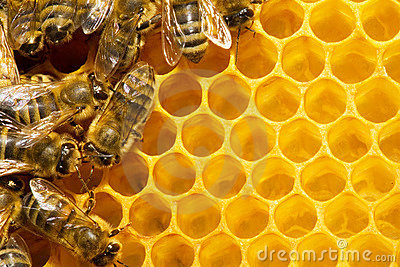 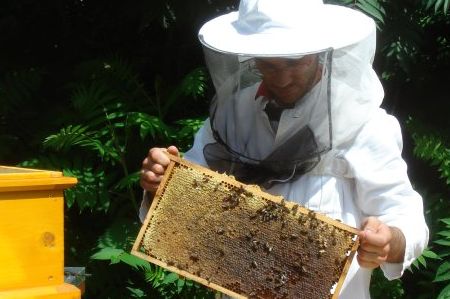 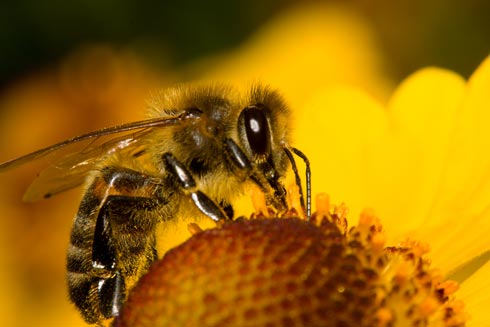 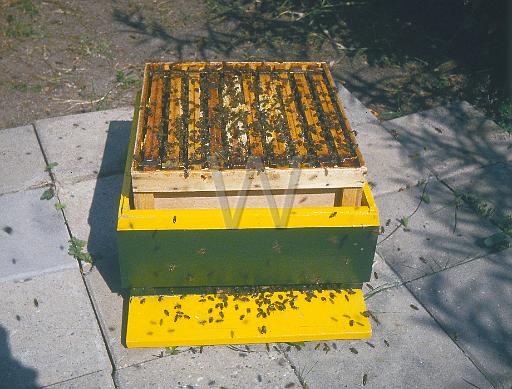 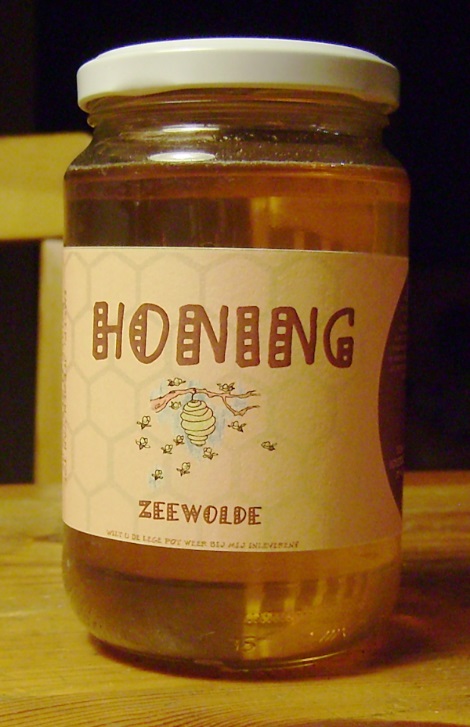 De honingraat / de raat= hierin wordt de honing gemaakt. Deze heeft een speciale 6-hoeking vorm.De imker = deze persoon onderhoud de bijenkast  en zorg voor de bijen.De bijenkast = hierin worden de honingraten bewaard.De bij is een insect die honing maakt.De honing = een zoete, half vloeibare lekkernij. 